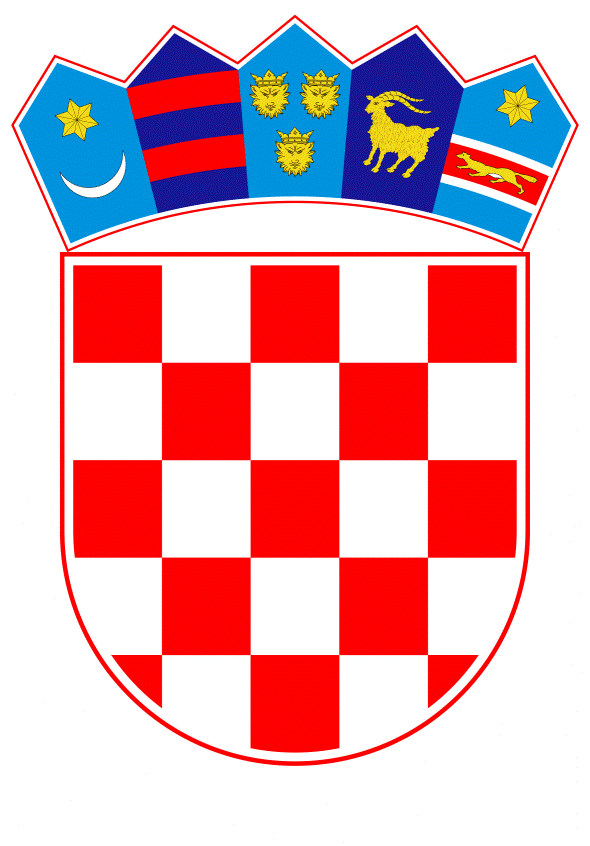 VLADA REPUBLIKE HRVATSKEZagreb, 17. studenoga 2021.______________________________________________________________________________________________________________________________________________________________________________________________________________________________											PRIJEDLOGKLASA:										URBROJ:	Zagreb,				         							PREDSJEDNIKU HRVATSKOGA SABORAPREDMET:	Zastupničko pitanje Karoline Vidović Krišto, u vezi s godišnjim odmorom potpredsjednika Vlade Republike Hrvatske i ministra financija - odgovor Vlade		Zastupnica u Hrvatskome saboru, Karolina Vidović Krišto, postavila je, sukladno s člankom 140. Poslovnika Hrvatskoga sabora („Narodne novine“, br. 81/13., 113/16., 69/17., 29/18., 53/20., 119/20. - Odluka Ustavnog suda Republike Hrvatske i 123/20.), zastupničko pitanje u vezi s godišnjim odmorom potpredsjednika Vlade Republike Hrvatske i ministra financija.	Na navedeno zastupničko pitanje Vlada Republike Hrvatske daje sljedeći odgovor:		Potpredsjednik Vlade Republike Hrvatske i ministar financija, dr. sc. Zdravko Marić je u kolovozu 2021. javno komunicirao informacije koje se traže zastupničkim pitanjem. PREDSJEDNIKmr. sc. Andrej PlenkovićPredlagatelj:Ministarstvo financijaPredmet:Verifikacija odgovora na zastupničko pitanje Karoline Vidović Krišto, u vezi s godišnjim odmorom potpredsjednika Vlade Republike Hrvatske i ministra financija